에이리스트 컴퍼니 오디션 지원서※ 지원서 작성 전에 상기 개인정보 수집 동의란에 꼭 ( v ) 체크해주세요!* 사진 반드시 첨부해주세요. 사진 미 첨부 시 오디션 지원 자격에서 제외됩니다.[에이리스트 컴퍼니 오디션 안내]모든 지원서(가수/연기자 부문)는 이메일로만 받습니다. (우편은 받지 않습니다.)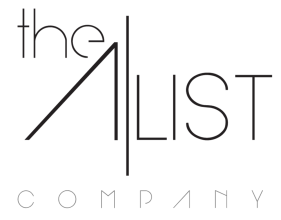 합격자는 한 달 이내 개별 통보 되며, 불합격 시 따로 연락이 가지 않습니다. 본사로 문의하지 마시기 바랍니다. 2차 오디션 이후 정보는 대상자에게만 개별 안내됩니다.본 오디션을 위해 접수된 프로필 및 사진, 영상 등의 자료는 일체 반환되지 않습니다.1차 오디션 관련 접수 및 문의는 ent@a-list.co.kr 으로 해주시기 바랍니다.개인정보 수집 동의■ 수집하는 개인정보 항목회사는 오디션 지원, 상담 등등을 위해 아래와 같은 개인정보를 수집하고 있습니다- 수집항목: 이름 , 생년월일 , 성별 , 전화번호 , 주소 , 이메일- 개인정보 수집방법: ‘오디션 지원서’ 문서를 통한 E-mail 접수■ 개인정보의 수집 및 이용목적회사는 수집한 개인정보를 다음의 목적을 위해 활용합니다.오디션 지원에 따른 본인 확인 , 개인 식별 , 지원 의사 확인, 연령 확인, 오디션 선발 등에 활용■ 개인정보의 보유 및 이용기간원칙적으로, 개인정보 수집 및 이용목적이 달성된 후에는 해당 정보를 지체 없이 파기합니다. 본인은 위 개인정보 수집 내용에 대해 정확히 인지하고, 이에 대해 동의함을 확인합니다.                                           동의함 (     )         동의안함 (     )                                                 날짜:                   성명:               지원분야지원날짜성  명생년월일성  별신장/체중       cm /         kg       cm /         kg연락처E-mail주  소블로그 / 인스타그램 / 페이스북국  적취미/특기취미/특기외국어혈액형혈액형학력(학교/학년)군필(해당자만)군필(해당자만)좋아하는 가수좋아하는 배우좋아하는 배우경력사항지원동기